A STEWARDSHIP MOMENTFourteenth Sunday in Ordinary TimeWeekend of July 2/3, 2022In today’s Gospel, we hear Jesus inviting his disciples to be evangelizers. “The harvest is abundant,” Jesus says. But those who are willing to invite others to a deeper relationship with the Lord are few. Good stewards who are willing to witness their Catholic faith to others knowthey are “like lambs among wolves.” They are encouraged to be gentle, patient and loving, knowing they may face rejection and even fierce opposition. Jesus invites us to be better stewards of our faith, to give positive, courageous, joyful witness to others who have turned away from their relationship with him. Is there someone we should be reaching out to this week?Fifteenth Sunday in Ordinary TimeWeekend of July 9/10, 2022Today’s Gospel turns our attention to one of Jesus’ most familiar stories, the Parable of the Good Samaritan. It is about living how God intended us to live: to acknowledge God’s divine love and compassion lavished upon us, and to extend that love and compassion upon others without reservation. We can find a lot of reasons for not stoppingto help someone. We can talk ourselves out of being Good Samaritans. Strangers are not our responsibility, or are they? Good stewards understand that God’s mercy is a gift that must be shared, and that doing the right thing, acting as Jesus would act toward others, is the only course of action for one who lives according to the demands of the Gospel. How might you be a Good Samaritan this week?Sixteenth Sunday in Ordinary TimeWeekend of July 16/17, 2022Martha and Mary are the focus of this weekend’s Gospel, which abounds with rich themes about hospitality, service, and finding the right balance between action and prayerful attention to the Lord. Christians who are good stewardsof their faith life realize that if they are too busy to enjoy peaceful, private time with the Lord, then something is out of balance in their spiritual lives. If we make time for Mass,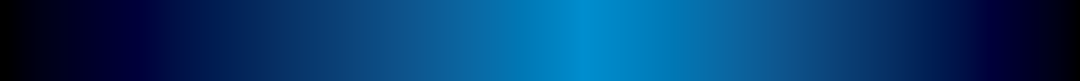 but then carry on with our busy schedules without prayer, meditation and reflection, we are missing out. If we find ourselves anxious and harried by life’s routines, could itbe a sign that something in our spiritual life needs some serious attention?Seventeenth Sunday in Ordinary TimeWeekend of July 23/24, 2022A prominent theme in today’s Gospel parable is generosity. Late at night, a sleepy friend responds to his neighbor’s request for food for an unexpected guest. Jesus suggeststhat it would be unthinkable for a friend to deny a friend in need. A friend would most certainly give what is asked and more. Through this story, Jesus illustrates God’s generosity. Good stewards realize the extraordinary love and graciousness with which God showers us. We need never convince God to be generous. God is already that generous friend. His abundant love bathes us in goodness. This week, prayerfully reflect on God’s generosity to us. What should our response be to that generosity?Eighteenth Sunday in Ordinary TimeWeekend of July 30/31, 2022In today’s Gospel, Jesus offers a warning to those who pursue leisure and pleasure as their goal in life without concern for the poor and less fortunate. He tells the parable of the wealthy landowner who, upon yielding an exceptionally profitable harvest one year, determines that he will live the rest of his days in relaxation; to eat, drink and be merry. God calls the miser a “fool” and lets himknow that his greed and self-indulgence will not bring him the security he seeks.Good stewards acknowledge that the money and possessions entrusted to them are to be used to furtherthe mission of Jesus Christ. This week let us reflect on our own daily consumption habits. Do we spend money on articles that make us better ambassadors of Christ? Does our personal lifestyle bring “good news to the poor”(Luke 4:18)?International Catholic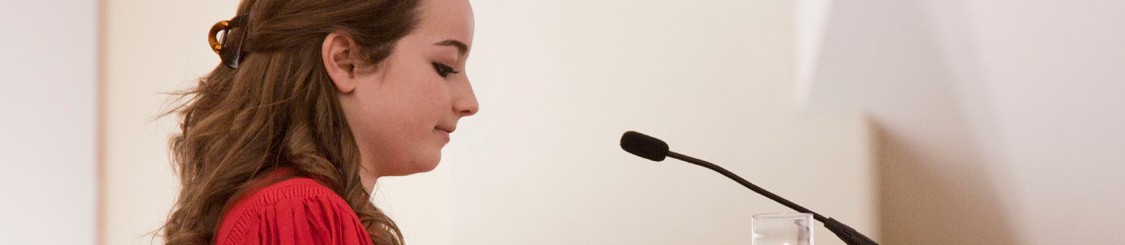 Stewardship CouncilICSC@catholicstewardship.org(800) 352-3452www.catholicstewardship.com